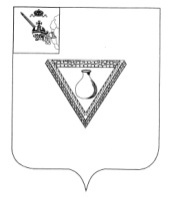 ПРЕДСТАВИТЕЛЬНОЕ СОБРАНИЕЧАГОДОЩЕНСКОГО МУНИЦИПАЛЬНОГО ОКРУГАВОЛОГОДСКОЙ ОБЛАСТИРЕШЕНИЕ В соответствии со статьей 28 Устава Чагодощенского муниципального округа, Представительное Собрание РЕШИЛО:Утвердить прилагаемый отчет о деятельности Представительного Собрания Чагодощенского  муниципального округа за 2022год.Настоящее решение подлежит размещению на официальном сайте Чагодощенского муниципального округа в информационно-телекоммуникационной сети «Интернет».Председатель Представительного Собрания Чагодощенского муниципального округаВологодской области                                                                       Н.А. БасоваГлава Чагодощенского муниципальногоокруга Вологодской области                                                          А.В. КосёнковУтвержден решением Представительного Собрания Чагодощенского муниципального округаот 28февраля 2023 года № 31 Отчет о деятельности Представительного Собрания Чагодощенского муниципального округаза 2022 год	В системе органов местного самоуправления представительному органу отводится особое место, поскольку именно он непосредственно выражает волю всего населения муниципального образования, принимает от его имени решения, действующие на территории округа.В целях реализации закона Вологодской области от 28.04.2022 № 5108-ОЗ «О преобразовании всех поселений, входящих в состав Чагодощенского муниципального района Вологодской области, путем их объединения, наделении вновь образованного муниципального образования статусом муниципального округа и установлении границ Чагодощенского муниципального округа Вологодской области» 11 сентября 2022 года состоялись выборы по формированию депутатского корпуса Представительного Собрания Чагодощенского муниципального округа 1 созыва, который включает в себя 15 депутатов. Председателем Представительного Собрания избрана Басова Наталья Анатольевна.В состав депутатов входят руководители и специалисты промышленных предприятий, бюджетных учреждений, предприятий сферы ЖКХ, педагогические работники, индивидуальные предприниматели. Часть депутатов уже имеют определенный опыт и навыки депутатской работы, так как избраны на второй и более срок. Депутаты осуществляют свои полномочия без отрыва от основной производственной и служебной деятельности, на безвозмездной основе. В соответствии с федеральным законодательством не более 10 процентов депутатов от установленной численности представительного органа могут работать на постоянной основе. В нашем случае это один человек. Учитывая законы рынка труда, важно понимать, что выполняя общественную не оплачиваемую работу, редкий специалист в области муниципального управления, финансов или юриспруденции согласится занять место депутата представительного органа местного самоуправления. Поэтому перед депутатами состоит задача главным образом не в разработке нормативно-правового акта и тем самым в проявлении нормотворческой инициативы, а в контроле за социальной необходимостью и приемлемостью того проекта решения, который предлагается руководителями и специалистами органов местного самоуправления.В соответствии с Уставом Чагодощенского муниципального округа, Представительное Собрание Чагодощенского муниципального округа (далее по тексту - Представительное Собрание) является постоянно действующим представительным органом. В целях исполнения Федерального закона от 06.10.2003 № 131-ФЗ работа Представительного Собрания в 2022 году была направлена на решение вопросов местного значения, определенных указанным законом, а также полномочий, которыми наделены органы местного самоуправления в соответствии с Федеральными законами и законами области, Уставом округа и другими НПА. С сентября 2022 года Представительное Собрание осуществляло свою деятельность по следующим направлениям: - формирование новой нормативно-правовой базы, обеспечивающей эффективное управление всеми сторонами жизни округа, приведение ее в соответствие с федеральным и областным законодательством;- принятие и контроль исполнения районного бюджета, и внесение в него изменений;- социальная защита населения района;- контроль за исполнением решений Представительного Собрания;-рациональное использование муниципального имущества, эффективное управление и распоряжение муниципальной собственностью;-работа с населением Чагодощенского муниципального района, с обращениями граждан.В 2022 году в Представительном Собрании образованы и действовали две постоянные депутатские комиссии:-по бюджету, финансам, налогам, экономике и вопросам собственности;-по правовым, социальным вопросам и вопросам местного
самоуправления.Предметы ведения, полномочия и порядок деятельности комиссий определены Регламентом Представительного Собрания. Все вопросы, выносимые на заседания Представительного Собрания, предварительно изучались и обсуждались депутатами на заседаниях постоянных комиссий совместно с руководителями органов местного самоуправления и структурных подразделений администрации района.С сентября 2022 года было проведено 6 заседаний Представительного Собрания, в том числе 2 внеочередных. Данная периодичность связана с необходимостью принятия решений для начала работы органов местного самоуправления в округе, так как к компетенции представительного органа отнесены практически все основополагающие базовые решения, без принятия которых работа исполнительного органа невозможна. В ходе непосредственной деятельности при реализации тех или иных решений часто возникает необходимость в их корректировке. Проводимые заседания были правомочны,  открыты для всех заинтересованных лиц. С начала работы депутатов представительного органа 1 созыва в 2022 году рассмотрено 77вопросов, по всем приняты решения: 68 решений являлись «базовыми», 9- о внесении изменений и дополнений в действующие решения. Ни одно из принятых решений не было возвращено без подписания Главой района.Все нормативно-правовые акты перед рассмотрением на заседаниях Представительного Собрания прошли антикоррупционную экспертизу в юридическом отделе администрации района и в прокуратуре Чагодощенского района. За время работы депутатского корпуса 1 созыва протестов на принятые решения прокуратурой района не подавалось и судебных производств не открывалось.Важной формой депутатской деятельности и фактором непосредственного участия населения в осуществлении местного самоуправления является процедура публичных слушаний, на которые для обсуждения выносился один вопрос - об утверждении Устава округа.Одним из основных направлений деятельности депутатского корпуса является работа с избирателями. Главная задача – обеспечение открытости и прозрачности местной власти, понимания и принятия избирателями результатов деятельности органов местного самоуправления. На сайте размещен график приема депутатами избирателей, с указанием даты времени и места приема. Каждый житель округа имеет возможность непосредственно обратиться к депутату за помощью в решении насущных проблем.Доступность информации о принимаемых правовых актах гарантирована Уставом округа, в котором закреплена такая форма обнародования актов как опубликование и размещение на сайте. В качестве официальных источников опубликования муниципальных правовых актов определены периодическое печатное издание газета «Искра» и «Официальный вестник».Подводя итоги работы за отчетный период, можно отметить, что представительный орган планомерно и в привычном режиме работал в рамках законодательства о местном самоуправлении. В целом поставленные задачи, функции и полномочия по решению вопросов местного самоуправления реализованы.Сегодня необходимо помнить главное – Представительное Собрание всегда должно защищать законные интересы граждан! А в нынешних непростых условиях нам особенно необходимо быть в постоянном контакте с населением! Власть должна по возможности быстро принимать эффективные решения и информировать население о своей деятельности.От       28.02.2023 г.                         р.п.Чагода